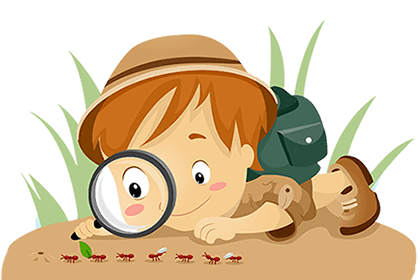 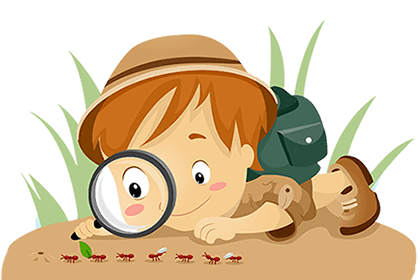 c